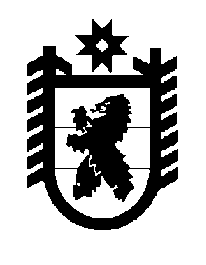 Российская Федерация Республика Карелия    ПРАВИТЕЛЬСТВО РЕСПУБЛИКИ КАРЕЛИЯПОСТАНОВЛЕНИЕот  24 марта 2015 года № 89-Пг. Петрозаводск О внесении изменений в постановления Правительства 
Республики Карелия от 5 сентября 2014 года № 279-П и от 3 октября 2014 года № 313-ППравительство Республики Карелия п о с т а н о в л я е т:1. Внести в постановление Правительства Республики Карелия 
от 5 сентября 2014 года № 279-П «Об обеспечении временного социально-бытового обустройства лиц, вынужденно покинувших территорию Украины и находящихся в пунктах временного размещения на территории Республики Карелия» (Карелия, 2014, 23 сентября, 9 октября; Официальный интернет-портал правовой информации (www.pravo.gov.ru), 6 февраля 2015 года,                    № 1000201502060012) следующие изменения:1) наименование изложить в следующей редакции:«Об обеспечении временного социально-бытового обустройства граждан Украины и лиц без гражданства, постоянно проживавших на территории Украины, прибывших на территорию Российской Федерации в экстренном массовом порядке и находящихся в пунктах временного размещения на территории Республики Карелия»;2) в преамбуле слова «лиц, вынужденно покинувших территорию Украины и находящихся в пунктах временного размещения на территории Республики Карелия» заменить словами «граждан Украины и лиц без гражданства, постоянно проживавших на территории Украины, прибывших на территорию Российской Федерации в экстренном массовом порядке и находящихся в пунктах временного размещения на территории Республики Карелия»; 3) пункт 1 изложить в следующей редакции:«1. Обеспечить временное социально-бытовое обустройство граждан Украины и лиц без гражданства, постоянно проживавших на территории Украины, прибывших на территорию Российской Федерации в экстренном массовом порядке и находящихся в пунктах временного размещения на территории Республики Карелия  (далее – лица, вынужденно покинувшие территорию Украины и находящиеся в пунктах временного размещения на территории Республики Карелия), за счет средств бюджета Республики Карелия и иных межбюджетных трансфертов, предоставляемых бюджету Республики Карелия из федерального бюджета на указанные цели.». 2. Внести в постановление Правительства Республики Карелия 
от 3 октября 2014 года № 313-П «Об оказании адресной финансовой помощи гражданам Украины, имеющим статус беженца или получившим временное убежище на территории Российской Федерации и проживающим в жилых помещениях граждан Российской Федерации, расположенных на территории Республики Карелия» (Карелия, 2014, 14 октября) следующие изменения:1) преамбулу изложить в следующей редакции:«В целях реализации постановления Правительства Российской Федерации от 22 июля 2014 года № 693 «О предоставлении иных межбюджетных трансфертов из федерального бюджета бюджетам субъектов Российской Федерации для оказания адресной финансовой помощи гражданам Украины, имеющим статус беженца или получившим временное убежище на территории Российской Федерации и проживающим в жилых помещениях граждан Российской Федерации,  в 2014 и 2015 годах» Правительство Республики Карелия п о с т а н о в л я е т:»;2) пункт 1 изложить в следующей редакции:«1. Определить главным администратором доходов бюджета Республики Карелия в части иных межбюджетных трансфертов из федерального бюджета бюджетам субъектов Российской Федерации для оказания адресной финансовой помощи гражданам Украины, имеющим статус беженца или получившим временное убежище на территории Российской Федерации и проживающим в жилых помещениях граждан Российской Федерации (далее – иные межбюджетные трансферты), Министерство финансов Республики Карелия.»;3) пункт 6 изложить в следующей редакции:«6. Управлению Федеральной миграционной службы по Республике Карелия (по согласованию) оказывать содействие Министерству финансов Республики Карелия  в подготовке заявок на перечисление бюджету Республики Карелия иных межбюджетных трансфертов путем предоставления соответствующей информации.».3. Действие настоящего постановления распространяется на правоотношения, возникшие с 1 января 2015 года.           Глава Республики  Карелия                       			      	        А.П. Худилайнен